Publicado en Monterrey, NL. el 10/05/2024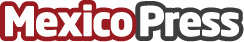 Tecmilenio es reconocido por QS Stars como líder en inclusión, diversidad y educación de alta calidadTecmilenio ha alcanzado la máxima puntuación en inclusión, destacándose por sus esfuerzos en promover la equidad de género y la inclusión socioeconómica. Con una calificación general de 4 estrellas, Tecmilenio sobresale en múltiples categorías, mostrando fortaleza en enseñanza, aprendizaje en línea, empleabilidad y responsabilidad socialDatos de contacto:Ana Karen Rubio DuarteCoordinadora de Relaciones Públicas8117477459Nota de prensa publicada en: https://www.mexicopress.com.mx/tecmilenio-es-reconocido-por-qs-stars-como Categorías: Educación Nuevo León Ciudad de México Formación profesional http://www.mexicopress.com.mx